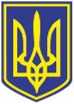                                                    Україна                     ЧОРНОМОРСЬКИЙ  МІСЬКИЙ  ГОЛОВА                            Р О З П О Р Я Д Ж Е Н Н Я __14.05.2024________                                                                      ____72-к____Про звільненняАндрія КОВАЛЬОВАМіський голова							        Василь ГУЛЯЄВЗ розпорядженням ознайомлений :Копію  розпорядження отримав:КОВАЛЬОВААНДРІЯВАЛЕРІЙОВИЧА-ЗВІЛЬНИТИ з посади заступника начальника управління – начальника відділу організаційно – правової та кадрової роботи управління освіти Чорноморської міської ради Одеського району Одеської області 14 травня 2024 року за угодою сторін, п.1 ст. 36 КЗпП України.Бухгалтерії управління освіти Чорноморської міської ради Одеського району Одеської області виплатити компенсацію за 16 календарних днів невикористаної відпустки.Підстава: заява КОВАЛЬОВА А.В., п.1 ст. 36 КЗпП України від 10.12.1971 № 322-VIII, ст.24 Закону України вiд 15.11.1996 № 504/96-ВР ”Про відпустки.